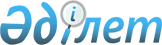 Об установлении квоты рабочих мест для инвалидов на 2009 год
					
			Утративший силу
			
			
		
					Постановление акимата города Экибастуза Павлодарской области от 26 декабря 2008 года N 755/12. Зарегистрировано Управлением юстиции города Экибастуза Павлодарской области 21 января 2009 года N 211. Утратило силу в связи с истечением срока действия (письмо акимата города Экибастуза Павлодарской области от 7 мая 2010 года N 3-05/74)      Сноска. Утратило силу в связи с истечением срока действия (письмо акимата города Экибастуза Павлодарской области от 07.05.2010 N 3-05/74).

      В соответствии с подпунктом 13 пункта 1 статьи 31 Закона Республики Казахстан "О местном государственном управлении в Республике Казахстан", подпунктом 7 статьи 18 Трудового кодекса Республики Казахстан, подпунктом 5-2 статьи 7 Закона Республики Казахстан "О занятости населения", подпункта 1 статьи 31 Закона Республики Казахстан "О социальной защите инвалидов в Республике Казахстан", в целях обеспечения социальных гарантий в решении вопросов занятости инвалидов, зарегистрированных в качестве безработных, акимат города Экибастуза ПОСТАНОВЛЯЕТ:



      1. Установить квоту рабочих мест для трудоустройства инвалидов в размере трех процентов от общей численности рабочих мест на предприятиях и в организациях Экибастузского региона, (по согласованию).



      2. Государственному учреждению "Отдел занятости и социальных программ акимата города Экибастуза" (Аристанов С.А.) обеспечить содействие в трудоустройстве инвалидов на квотируемые рабочие места путем выдачи соответствующих направлений работодателям.



      3. Контроль за исполнением настоящего постановления возложить на заместителя акима города Экибастуза Курманову А.А.



      4. Настоящее постановление вводится в действие по истечении десяти календарных дней со дня первого официального опубликования.      Аким города Экибастуза                     Н.Набиев.
					© 2012. РГП на ПХВ «Институт законодательства и правовой информации Республики Казахстан» Министерства юстиции Республики Казахстан
				